ESOGÜ Ders Bilgi Formu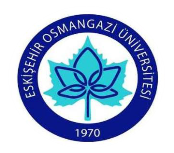 Dersin Öğretim Üyesi: Prof. Dr. Eyüp ARTVİNLİ                         	Tarih: 04.08.2020İmza:DÖNEMBAHARDERSİN KODUDERSİN ADIÇevre EğitimiYARIYILHAFTALIK DERS SAATİHAFTALIK DERS SAATİHAFTALIK DERS SAATİHAFTALIK DERS SAATİDERSİNDERSİNDERSİNDERSİNDERSİNDERSİNDERSİNYARIYILTeorikUygulamaUygulamaLaboratuarKredisiKredisiAKTSAKTSTÜRÜTÜRÜDİLİ VI.2 0 0 -  2 244ZORUNLU ( ) SEÇMELİ (X )ZORUNLU ( ) SEÇMELİ (X )TürkçeDERSİN KATEGORİSİDERSİN KATEGORİSİDERSİN KATEGORİSİDERSİN KATEGORİSİDERSİN KATEGORİSİDERSİN KATEGORİSİDERSİN KATEGORİSİDERSİN KATEGORİSİDERSİN KATEGORİSİDERSİN KATEGORİSİDERSİN KATEGORİSİDERSİN KATEGORİSİMeslek BilgisiMeslek BilgisiMeslek BilgisiMeslek BilgisiAlan BilgisiAlan BilgisiGenel KültürGenel KültürGenel KültürGenel KültürSeçmeliSeçmeliXXGenel Kültür (  )         Alan ( X)Genel Kültür (  )         Alan ( X)DEĞERLENDİRME ÖLÇÜTLERİ DEĞERLENDİRME ÖLÇÜTLERİ DEĞERLENDİRME ÖLÇÜTLERİ DEĞERLENDİRME ÖLÇÜTLERİ DEĞERLENDİRME ÖLÇÜTLERİ DEĞERLENDİRME ÖLÇÜTLERİ DEĞERLENDİRME ÖLÇÜTLERİ DEĞERLENDİRME ÖLÇÜTLERİ DEĞERLENDİRME ÖLÇÜTLERİ DEĞERLENDİRME ÖLÇÜTLERİ DEĞERLENDİRME ÖLÇÜTLERİ DEĞERLENDİRME ÖLÇÜTLERİ YARIYIL İÇİYARIYIL İÇİYARIYIL İÇİFaaliyet türüFaaliyet türüFaaliyet türüFaaliyet türüFaaliyet türüSayıSayıSayı%YARIYIL İÇİYARIYIL İÇİYARIYIL İÇİI. Ara SınavI. Ara SınavI. Ara SınavI. Ara SınavI. Ara SınavYARIYIL İÇİYARIYIL İÇİYARIYIL İÇİII. Ara SınavII. Ara SınavII. Ara SınavII. Ara SınavII. Ara SınavYARIYIL İÇİYARIYIL İÇİYARIYIL İÇİKısa SınavKısa SınavKısa SınavKısa SınavKısa SınavYARIYIL İÇİYARIYIL İÇİYARIYIL İÇİÖdevÖdevÖdevÖdevÖdev11130YARIYIL İÇİYARIYIL İÇİYARIYIL İÇİProjeProjeProjeProjeProje11130YARIYIL İÇİYARIYIL İÇİYARIYIL İÇİRaporRaporRaporRaporRaporYARIYIL İÇİYARIYIL İÇİYARIYIL İÇİDiğer (Sözlü)Diğer (Sözlü)Diğer (Sözlü)Diğer (Sözlü)Diğer (Sözlü)YARIYIL SONU SINAVIYARIYIL SONU SINAVIYARIYIL SONU SINAVI11140VARSA ÖNERİLEN ÖNKOŞUL(LAR)VARSA ÖNERİLEN ÖNKOŞUL(LAR)VARSA ÖNERİLEN ÖNKOŞUL(LAR)------------------------------------------------------------------------------------------DERSİN KISA İÇERİĞİDERSİN KISA İÇERİĞİDERSİN KISA İÇERİĞİBu derste; Temel ekolojik kavram ve ilkeler, ekosistemler, besin zincirleri, besin ağı, habitat, rekabet; ortak yaşam ve karşılıklı yaşama, enerji akışı, maddenin dolaşımı, nüfus artışı, ekolojik etki, erozyon, toprak ve su kaynakları, çevre duyarlılığı, dünyada çevre duyarlılığıyla ilgili yapılan çalışmalar, kurum ve kuruluşlar; ortaöğretim programlarında çevre eğitimi konuları işlenmektedir. Bu derste; Temel ekolojik kavram ve ilkeler, ekosistemler, besin zincirleri, besin ağı, habitat, rekabet; ortak yaşam ve karşılıklı yaşama, enerji akışı, maddenin dolaşımı, nüfus artışı, ekolojik etki, erozyon, toprak ve su kaynakları, çevre duyarlılığı, dünyada çevre duyarlılığıyla ilgili yapılan çalışmalar, kurum ve kuruluşlar; ortaöğretim programlarında çevre eğitimi konuları işlenmektedir. Bu derste; Temel ekolojik kavram ve ilkeler, ekosistemler, besin zincirleri, besin ağı, habitat, rekabet; ortak yaşam ve karşılıklı yaşama, enerji akışı, maddenin dolaşımı, nüfus artışı, ekolojik etki, erozyon, toprak ve su kaynakları, çevre duyarlılığı, dünyada çevre duyarlılığıyla ilgili yapılan çalışmalar, kurum ve kuruluşlar; ortaöğretim programlarında çevre eğitimi konuları işlenmektedir. Bu derste; Temel ekolojik kavram ve ilkeler, ekosistemler, besin zincirleri, besin ağı, habitat, rekabet; ortak yaşam ve karşılıklı yaşama, enerji akışı, maddenin dolaşımı, nüfus artışı, ekolojik etki, erozyon, toprak ve su kaynakları, çevre duyarlılığı, dünyada çevre duyarlılığıyla ilgili yapılan çalışmalar, kurum ve kuruluşlar; ortaöğretim programlarında çevre eğitimi konuları işlenmektedir. Bu derste; Temel ekolojik kavram ve ilkeler, ekosistemler, besin zincirleri, besin ağı, habitat, rekabet; ortak yaşam ve karşılıklı yaşama, enerji akışı, maddenin dolaşımı, nüfus artışı, ekolojik etki, erozyon, toprak ve su kaynakları, çevre duyarlılığı, dünyada çevre duyarlılığıyla ilgili yapılan çalışmalar, kurum ve kuruluşlar; ortaöğretim programlarında çevre eğitimi konuları işlenmektedir. Bu derste; Temel ekolojik kavram ve ilkeler, ekosistemler, besin zincirleri, besin ağı, habitat, rekabet; ortak yaşam ve karşılıklı yaşama, enerji akışı, maddenin dolaşımı, nüfus artışı, ekolojik etki, erozyon, toprak ve su kaynakları, çevre duyarlılığı, dünyada çevre duyarlılığıyla ilgili yapılan çalışmalar, kurum ve kuruluşlar; ortaöğretim programlarında çevre eğitimi konuları işlenmektedir. Bu derste; Temel ekolojik kavram ve ilkeler, ekosistemler, besin zincirleri, besin ağı, habitat, rekabet; ortak yaşam ve karşılıklı yaşama, enerji akışı, maddenin dolaşımı, nüfus artışı, ekolojik etki, erozyon, toprak ve su kaynakları, çevre duyarlılığı, dünyada çevre duyarlılığıyla ilgili yapılan çalışmalar, kurum ve kuruluşlar; ortaöğretim programlarında çevre eğitimi konuları işlenmektedir. Bu derste; Temel ekolojik kavram ve ilkeler, ekosistemler, besin zincirleri, besin ağı, habitat, rekabet; ortak yaşam ve karşılıklı yaşama, enerji akışı, maddenin dolaşımı, nüfus artışı, ekolojik etki, erozyon, toprak ve su kaynakları, çevre duyarlılığı, dünyada çevre duyarlılığıyla ilgili yapılan çalışmalar, kurum ve kuruluşlar; ortaöğretim programlarında çevre eğitimi konuları işlenmektedir. Bu derste; Temel ekolojik kavram ve ilkeler, ekosistemler, besin zincirleri, besin ağı, habitat, rekabet; ortak yaşam ve karşılıklı yaşama, enerji akışı, maddenin dolaşımı, nüfus artışı, ekolojik etki, erozyon, toprak ve su kaynakları, çevre duyarlılığı, dünyada çevre duyarlılığıyla ilgili yapılan çalışmalar, kurum ve kuruluşlar; ortaöğretim programlarında çevre eğitimi konuları işlenmektedir. DERSİN AMAÇLARIDERSİN AMAÇLARIDERSİN AMAÇLARIBu dersin amacı; Çevre bilincinin, doğal çevreyi koruma ve kullanma ile ilgili duyarlılığın geliştirilmesidir.Bu dersin amacı; Çevre bilincinin, doğal çevreyi koruma ve kullanma ile ilgili duyarlılığın geliştirilmesidir.Bu dersin amacı; Çevre bilincinin, doğal çevreyi koruma ve kullanma ile ilgili duyarlılığın geliştirilmesidir.Bu dersin amacı; Çevre bilincinin, doğal çevreyi koruma ve kullanma ile ilgili duyarlılığın geliştirilmesidir.Bu dersin amacı; Çevre bilincinin, doğal çevreyi koruma ve kullanma ile ilgili duyarlılığın geliştirilmesidir.Bu dersin amacı; Çevre bilincinin, doğal çevreyi koruma ve kullanma ile ilgili duyarlılığın geliştirilmesidir.Bu dersin amacı; Çevre bilincinin, doğal çevreyi koruma ve kullanma ile ilgili duyarlılığın geliştirilmesidir.Bu dersin amacı; Çevre bilincinin, doğal çevreyi koruma ve kullanma ile ilgili duyarlılığın geliştirilmesidir.Bu dersin amacı; Çevre bilincinin, doğal çevreyi koruma ve kullanma ile ilgili duyarlılığın geliştirilmesidir.DERSİN MESLEK EĞİTİMİNİ SAĞLAMAYA YÖNELİK KATKISIDERSİN MESLEK EĞİTİMİNİ SAĞLAMAYA YÖNELİK KATKISIDERSİN MESLEK EĞİTİMİNİ SAĞLAMAYA YÖNELİK KATKISI ----------- ----------- ----------- ----------- ----------- ----------- ----------- ----------- -----------DERSİN ÖĞRENİM ÇIKTILARIDERSİN ÖĞRENİM ÇIKTILARIDERSİN ÖĞRENİM ÇIKTILARITemel ekolojik kavram ve ilkeleri tanımlar.Ekosistemler, besin zincirleri, besin ağı, habitat, rekabet kavramlarını açıklar.Ortak yaşam ve karşılıklı yaşama, enerji akışı, maddenin dolaşımına örnekler verir.Çevre biliminde disiplinler arası ilişkilendirmeleri yapar.Nüfus artışı, ekolojik etki, erozyon, toprak ve su kaynaklarının özelliklerini açıklar.Ekolojik sistemleri, özümser; ekosistemde çeşitlilik ve ilişkilere uygun bir anlayış edinir.Çevre sağlığını bozan faktörleri tanır ve çevre sağlığının önemini özümser.Çevre duyarlılığı ve dünyada çevre duyarlılığı ile ilgili yapılan çalışmaları takip eder.Çevre ile ilgili çalışma yapan kurum ve kuruluşları tanır.Çevre eğitiminde temel yaklaşımları ve yeni yönelimleri bilir, buna uygun öğrenme ve öğretme süreçleri planlar ve uygular.Temel ekolojik kavram ve ilkeleri tanımlar.Ekosistemler, besin zincirleri, besin ağı, habitat, rekabet kavramlarını açıklar.Ortak yaşam ve karşılıklı yaşama, enerji akışı, maddenin dolaşımına örnekler verir.Çevre biliminde disiplinler arası ilişkilendirmeleri yapar.Nüfus artışı, ekolojik etki, erozyon, toprak ve su kaynaklarının özelliklerini açıklar.Ekolojik sistemleri, özümser; ekosistemde çeşitlilik ve ilişkilere uygun bir anlayış edinir.Çevre sağlığını bozan faktörleri tanır ve çevre sağlığının önemini özümser.Çevre duyarlılığı ve dünyada çevre duyarlılığı ile ilgili yapılan çalışmaları takip eder.Çevre ile ilgili çalışma yapan kurum ve kuruluşları tanır.Çevre eğitiminde temel yaklaşımları ve yeni yönelimleri bilir, buna uygun öğrenme ve öğretme süreçleri planlar ve uygular.Temel ekolojik kavram ve ilkeleri tanımlar.Ekosistemler, besin zincirleri, besin ağı, habitat, rekabet kavramlarını açıklar.Ortak yaşam ve karşılıklı yaşama, enerji akışı, maddenin dolaşımına örnekler verir.Çevre biliminde disiplinler arası ilişkilendirmeleri yapar.Nüfus artışı, ekolojik etki, erozyon, toprak ve su kaynaklarının özelliklerini açıklar.Ekolojik sistemleri, özümser; ekosistemde çeşitlilik ve ilişkilere uygun bir anlayış edinir.Çevre sağlığını bozan faktörleri tanır ve çevre sağlığının önemini özümser.Çevre duyarlılığı ve dünyada çevre duyarlılığı ile ilgili yapılan çalışmaları takip eder.Çevre ile ilgili çalışma yapan kurum ve kuruluşları tanır.Çevre eğitiminde temel yaklaşımları ve yeni yönelimleri bilir, buna uygun öğrenme ve öğretme süreçleri planlar ve uygular.Temel ekolojik kavram ve ilkeleri tanımlar.Ekosistemler, besin zincirleri, besin ağı, habitat, rekabet kavramlarını açıklar.Ortak yaşam ve karşılıklı yaşama, enerji akışı, maddenin dolaşımına örnekler verir.Çevre biliminde disiplinler arası ilişkilendirmeleri yapar.Nüfus artışı, ekolojik etki, erozyon, toprak ve su kaynaklarının özelliklerini açıklar.Ekolojik sistemleri, özümser; ekosistemde çeşitlilik ve ilişkilere uygun bir anlayış edinir.Çevre sağlığını bozan faktörleri tanır ve çevre sağlığının önemini özümser.Çevre duyarlılığı ve dünyada çevre duyarlılığı ile ilgili yapılan çalışmaları takip eder.Çevre ile ilgili çalışma yapan kurum ve kuruluşları tanır.Çevre eğitiminde temel yaklaşımları ve yeni yönelimleri bilir, buna uygun öğrenme ve öğretme süreçleri planlar ve uygular.Temel ekolojik kavram ve ilkeleri tanımlar.Ekosistemler, besin zincirleri, besin ağı, habitat, rekabet kavramlarını açıklar.Ortak yaşam ve karşılıklı yaşama, enerji akışı, maddenin dolaşımına örnekler verir.Çevre biliminde disiplinler arası ilişkilendirmeleri yapar.Nüfus artışı, ekolojik etki, erozyon, toprak ve su kaynaklarının özelliklerini açıklar.Ekolojik sistemleri, özümser; ekosistemde çeşitlilik ve ilişkilere uygun bir anlayış edinir.Çevre sağlığını bozan faktörleri tanır ve çevre sağlığının önemini özümser.Çevre duyarlılığı ve dünyada çevre duyarlılığı ile ilgili yapılan çalışmaları takip eder.Çevre ile ilgili çalışma yapan kurum ve kuruluşları tanır.Çevre eğitiminde temel yaklaşımları ve yeni yönelimleri bilir, buna uygun öğrenme ve öğretme süreçleri planlar ve uygular.Temel ekolojik kavram ve ilkeleri tanımlar.Ekosistemler, besin zincirleri, besin ağı, habitat, rekabet kavramlarını açıklar.Ortak yaşam ve karşılıklı yaşama, enerji akışı, maddenin dolaşımına örnekler verir.Çevre biliminde disiplinler arası ilişkilendirmeleri yapar.Nüfus artışı, ekolojik etki, erozyon, toprak ve su kaynaklarının özelliklerini açıklar.Ekolojik sistemleri, özümser; ekosistemde çeşitlilik ve ilişkilere uygun bir anlayış edinir.Çevre sağlığını bozan faktörleri tanır ve çevre sağlığının önemini özümser.Çevre duyarlılığı ve dünyada çevre duyarlılığı ile ilgili yapılan çalışmaları takip eder.Çevre ile ilgili çalışma yapan kurum ve kuruluşları tanır.Çevre eğitiminde temel yaklaşımları ve yeni yönelimleri bilir, buna uygun öğrenme ve öğretme süreçleri planlar ve uygular.Temel ekolojik kavram ve ilkeleri tanımlar.Ekosistemler, besin zincirleri, besin ağı, habitat, rekabet kavramlarını açıklar.Ortak yaşam ve karşılıklı yaşama, enerji akışı, maddenin dolaşımına örnekler verir.Çevre biliminde disiplinler arası ilişkilendirmeleri yapar.Nüfus artışı, ekolojik etki, erozyon, toprak ve su kaynaklarının özelliklerini açıklar.Ekolojik sistemleri, özümser; ekosistemde çeşitlilik ve ilişkilere uygun bir anlayış edinir.Çevre sağlığını bozan faktörleri tanır ve çevre sağlığının önemini özümser.Çevre duyarlılığı ve dünyada çevre duyarlılığı ile ilgili yapılan çalışmaları takip eder.Çevre ile ilgili çalışma yapan kurum ve kuruluşları tanır.Çevre eğitiminde temel yaklaşımları ve yeni yönelimleri bilir, buna uygun öğrenme ve öğretme süreçleri planlar ve uygular.Temel ekolojik kavram ve ilkeleri tanımlar.Ekosistemler, besin zincirleri, besin ağı, habitat, rekabet kavramlarını açıklar.Ortak yaşam ve karşılıklı yaşama, enerji akışı, maddenin dolaşımına örnekler verir.Çevre biliminde disiplinler arası ilişkilendirmeleri yapar.Nüfus artışı, ekolojik etki, erozyon, toprak ve su kaynaklarının özelliklerini açıklar.Ekolojik sistemleri, özümser; ekosistemde çeşitlilik ve ilişkilere uygun bir anlayış edinir.Çevre sağlığını bozan faktörleri tanır ve çevre sağlığının önemini özümser.Çevre duyarlılığı ve dünyada çevre duyarlılığı ile ilgili yapılan çalışmaları takip eder.Çevre ile ilgili çalışma yapan kurum ve kuruluşları tanır.Çevre eğitiminde temel yaklaşımları ve yeni yönelimleri bilir, buna uygun öğrenme ve öğretme süreçleri planlar ve uygular.Temel ekolojik kavram ve ilkeleri tanımlar.Ekosistemler, besin zincirleri, besin ağı, habitat, rekabet kavramlarını açıklar.Ortak yaşam ve karşılıklı yaşama, enerji akışı, maddenin dolaşımına örnekler verir.Çevre biliminde disiplinler arası ilişkilendirmeleri yapar.Nüfus artışı, ekolojik etki, erozyon, toprak ve su kaynaklarının özelliklerini açıklar.Ekolojik sistemleri, özümser; ekosistemde çeşitlilik ve ilişkilere uygun bir anlayış edinir.Çevre sağlığını bozan faktörleri tanır ve çevre sağlığının önemini özümser.Çevre duyarlılığı ve dünyada çevre duyarlılığı ile ilgili yapılan çalışmaları takip eder.Çevre ile ilgili çalışma yapan kurum ve kuruluşları tanır.Çevre eğitiminde temel yaklaşımları ve yeni yönelimleri bilir, buna uygun öğrenme ve öğretme süreçleri planlar ve uygular.TEMEL DERS KİTABITEMEL DERS KİTABITEMEL DERS KİTABIBozkurt, O., Çevre Eğitimi, PEGEM Akademi Yayıncılık, ANKARA. Bozkurt, O., Çevre Eğitimi, PEGEM Akademi Yayıncılık, ANKARA. Bozkurt, O., Çevre Eğitimi, PEGEM Akademi Yayıncılık, ANKARA. Bozkurt, O., Çevre Eğitimi, PEGEM Akademi Yayıncılık, ANKARA. Bozkurt, O., Çevre Eğitimi, PEGEM Akademi Yayıncılık, ANKARA. Bozkurt, O., Çevre Eğitimi, PEGEM Akademi Yayıncılık, ANKARA. Bozkurt, O., Çevre Eğitimi, PEGEM Akademi Yayıncılık, ANKARA. Bozkurt, O., Çevre Eğitimi, PEGEM Akademi Yayıncılık, ANKARA. Bozkurt, O., Çevre Eğitimi, PEGEM Akademi Yayıncılık, ANKARA. YARDIMCI KAYNAKLARYARDIMCI KAYNAKLARYARDIMCI KAYNAKLARMine KIŞLALIOĞLU ve Fikret BERKES, Çevre ve Ekoloji. Mine KIŞLALIOĞLU ve Fikret BERKES, Çevre ve Ekoloji. Mine KIŞLALIOĞLU ve Fikret BERKES, Çevre ve Ekoloji. Mine KIŞLALIOĞLU ve Fikret BERKES, Çevre ve Ekoloji. Mine KIŞLALIOĞLU ve Fikret BERKES, Çevre ve Ekoloji. Mine KIŞLALIOĞLU ve Fikret BERKES, Çevre ve Ekoloji. Mine KIŞLALIOĞLU ve Fikret BERKES, Çevre ve Ekoloji. Mine KIŞLALIOĞLU ve Fikret BERKES, Çevre ve Ekoloji. Mine KIŞLALIOĞLU ve Fikret BERKES, Çevre ve Ekoloji. DERSTE GEREKLİ ARAÇ VE GEREÇLERDERSTE GEREKLİ ARAÇ VE GEREÇLERDERSTE GEREKLİ ARAÇ VE GEREÇLERDERSİN HAFTALIK PLANIDERSİN HAFTALIK PLANIHAFTAİŞLENEN KONULAR1Çevre eğitimi, amaçları, çevre eğitiminin özellikleri2Temel ekolojik kavramlar, ilkeler, ekosistem3Ekosistemlerin özellikleri ve devamlarını etkileyen faktörler (besin zincirleri, besin ağı, habitat, rekabet)4Ekosistemlerin özellikleri ve devamlarını etkileyen faktörler (ortak yaşam ve karşılıklı yaşama, yaşamın devamı)5Ekosistemlerin özellikleri ve devamlarını etkileyen faktörler (toprak "biome"ları, enerji akışı, maddenin dolaşımı)6İnsanların ekosistemler ve doğa üzerindeki etkileri (nüfus artışı, ekolojik etki, erozyon, ormanların yok olması)7-8Ara Sınav9İnsanların ekosistemler ve doğa üzerindeki etkileri (kentsel çevreler, davranış kirliliği, çevre kirlenmesi, bataklıklar ve atık su)10Türkiye'deki Temel Çevre Sorunları11Dünyadaki Çevre Sorunları12Çevre Duyarlılığı Bireysel ve toplumsal düzeyde çevreye duyarlı davranış geliştirme13Çevreye duyarlı vatandaş eğitimi14Yerel ve Ulusal Çevre Sorunlarına İlişkin Hazırlanan Öğrenci Projelerin Sunumu15-16FİNAL SINAVI NoPROGRAM ALAN YETERLİLİKLERİ (ÇIKTILARI)321Sosyal Bilgilerin, yaşamı nasıl kolaylaştırdığını açıklayabilme.Xİnsan sevgisi ve evrenselliğin önemini açıklayabilme.XYurt sevgisi edinmede Sosyal Bilgilerin önemini kavrayabilme.XÜlkelerin yönetim biçimlerine uygun birey yetiştirmede Sosyal Bilgilerin önemini fark edebilme.XSosyal Bilgiler eğitimi sayesinde sosyal-siyasal, ekonomik ve kültürel gelişmeleri açıklayabilme.XTarih, Coğrafya, Sosyoloji, Psikoloji, Felsefe, Antropoloji, Arkeoloji, Siyaset ve Ekonomi gibi disiplinlere ilişkin alan bilgisine sahip olabilme.XSosyal bilimlere ilişkin bilgileri bütüncül biçimde kullanabilme.XSosyal Bilgiler eğitimine ilişkin sorunları belirleyerek bilimsel araştırma yapabilme.XÖğrenme öğretme sürecini planlayabilme.XSosyal Bilgiler öğretimi strateji, yöntem ve tekniklerini kullanabilme.XSosyal Bilgiler eğitimine yönelik araç gereçleri tanıma ve kullanabilme.XSosyal Bilgiler eğitiminde yeni teknolojilerden yararlanabilme.XSosyal Bilgiler eğitimine ilişkin toplumsal, bilimsel ve etik değerlere sahip olabilme.XGenel kültür bilgisine sahip olabilme.XMesleki yeterliklerini fark etme, zayıf yönlerini geliştirme çabasında olabilme.XÖzel eğitime gereksinim duyan öğrencileri dikkate alan uygulamalar yapabilme.XAtatürk ilke ve devrimlerinin toplumun siyasal, sosyal, kültürel, ekonomik alanda gelişimine etkilerini ve önemini açıklayabilme.XÖğrencilerin gelişim ve öğrenme özellikleri konusunda bilgi sahibi olma ve ailelerle iş birliği yapabilme.XEtkili iletişim becerilerine sahip olabilme.XUlusal bayram ve törenlerin anlam ve öneminin farkına varma, törenlerin yönetim ve organizasyonunu yapabilmeX